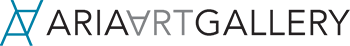 MASSIMO LISTRI: Specchio e Realtà20/06/24 - 15/07/24Aria Art Gallery è lieta di presentare la mostra fotografica personale del celebre maestro Massimo Listri, presso Borgo SS. Apostoli 40/r, Firenze. Da Il 20 giugno al 15 luglio 2024.La mostra, intitolata "Specchio e Realtà", sollecita una riflessione sul concetto che l'arte possa fungere da specchio della vita reale. Tuttavia, in maniera paradossale, propone che forse sia la vita stessa ad imitare l'arte, trasformando la vita nello specchio e l'arte nella realtà autentica. Le opere in mostra incarnano la straordinaria sensibilità estetica e stilistica di Listri, il cui occhio meticoloso cattura ambienti che spaziano da palazzi e biblioteche a musei e residenze private. Ogni opera riflette una profonda attenzione ai dettagli, al contesto storico-artistico e, in particolare, alla luce e alla sua interazione con gli spazi, gli elementi architettonici e i colori.I pilastri interpretativi delle opere di Listri sono colore, luce e prospettiva. La sua visione artistica infonde a questi luoghi storici un’aura di silenzio idilliaco, consentendo all’osservatore di immergersi in spazi che, privi della presenza umana, riscoprono la loro bellezza originaria. Le opere selezionate per questa mostra esemplificano in maniera significativa il linguaggio fotografico distintivo che ha caratterizzato la carriera professionale di Massimo Listri.BiografiaMassimo Listri è nato nel 1953 e ha iniziato la sua carriera di fotografia da giovanissimo. All'età di 17 anni lavorava già per riviste di arte e architettura, e durante i suoi studi universitari di arte e lettere ha contribuito a diversi servizi fotografici. Ma è proprio con l'editore Franco Maria Ricci che ha la possibilità di realizzare i primi grandi reportages con la rivista FMR. Questa prestigiosa pubblicazione è stata per più di 20 anni il maggior veicolo espressivo dei tributi fotografici di Massimo Listri ai più bei palazzi e interni e alle più straordinarie ville e opere architettoniche di tutti i tempi. In 35 anni e in collaborazione con i più prestigiosi editori in Europa e negli Stati Uniti, ha pubblicato oltre 80 libri. Massimo Listri ha realizzato mostre personali allestite in varie parti del mondo. Le più recenti hanno trovato spazio nel Palazzo Reale di Milano, alla Morgan Library&Museum di New York, a Palazzo Pitti di Firenze, alla National Central Library di Taipei, al Museo di Arte Moderna di Buenos Aires, alla Biblioteca Angelica a Roma, al Museo National San Carlos di Città del Messico, al Benaki Museum di Atene, al Museo de Arte de Querétaro (Messico), ai Musei San Domenico a Forlì, ai Musei Vaticani a Roma, al Palazzo Reale  di Torino, al Kunsthistorisches Museum di Vienna, al Museo de Arte Moderno di Bogotà, al Katara Cultural Village Foundation a Doha, al Museo San Carlos a Città del Messico (Mexico), alla Venaria Reale a Torino, all'Ambasciata Brasiliana a Vienna, al Museo Himalayas a Shanghai, alla Fondazione Champalimaud a Lisbona. Grazie al suo stile inconfondibile, Massimo Listri è considerato uno dei più importanti fotografi di architettura contemporanei. Il suo talento e la sua dedizione lo elevano a figura di riferimento nel panorama della fotografia mondiale, nonché a fonte di ispirazione per appassionati fotografi di ogni parte del globo.Aria Art Gallery Borgo SS. Apostoli 40/r, Firenzeinfo@ariaartgallery.comMedia partner: San Niccolò Luxury Real Estate, Firenze Magazine Made in Tuscany